БЕРЕЗАНСЬКА МІСЬКА РАДА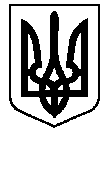 КИЇВСЬКОЇ ОБЛАСТІ(сьоме скликання)РІШЕННЯПро розгляд звернень громадянз питань землекористуванняВідповідно дост.26  Закону України «Про місцеве самоврядування в Україні», керуючись ст.41 Конституції України,ст.ст. 12, 33, 36, 40, 81,116,118,120, 121, 186, 1861  Земельного кодексу України,ст.ст.22,25,26, 50, 55 Закону України «Про землеустрій», ст.ст. 4-1,16 Закону України «Про державну реєстрацію речових прав на нерухоме майно та їх обтяжень» розглянувши заяви громадян міська радаВ И Р І Ш И Л А:Відповідно до поданої заяви Заріцького Петра Володимировича(2)надати в користування на умовах оренди на 5 років земельну ділянку для городництва по вул.Захисників, 42, площею 0,10 га.Відповідно до поданої заяви Ільєнко Жанни Борисівни ()надати в користування на умовах оренди на 5 років земельну ділянку для сінокосіння по пров.Шкільному, 14А, площею 0,0785 га.Відповідно до поданої заяви Яренка Володимира Андрійовича () продовжити термін користування на умовах оренди на 5 років земельну ділянку для городництва по пров.Пшеничний, 22, площею 0,0667 га.Відповідно до поданих заяв продовжити термін користування на умовах оренди на 3 роки на земельні ділянки під існуючими тимчасовими гаражами:Ящук Ніна Василівна() під гаражем №181 по вул.Шевченків шлях, 110-А, площею 24 кв.м;Матюха Олена Миколаївна() під гаражем №б/н по вул.Шевченків шлях, 94, площею 24 кв.м;Гіренко Катерина Григорівна() під гаражем №б/н по вул.Березанський шлях, 20, площею 24 кв.м;Яренко Володимир Андрійович() під гаражем №б/н по вул.Шевченків шлях, 221, площею 24 кв.м;Обламський Ігор Олексійович() під гаражем №46 по вул.Шевченків шлях, 148, площею 24 кв.м;Малинка Наталія Леонідівна() під гаражем №б/н по вул.Шевченків шлях, 223, площею 24 кв.м.Відповідно до поданої заяви, розглянувши проект землеустрою щодо зміни цільового призначення земельної ділянки Мартинюк Ніни Василівни():Затвердити проект землеустрою щодо зміни цільового призначення земельної ділянки площею 0,0498 га (кадастровий номер 3210400000:06:015:0072) по пров.Кленовий, 36, із земель для ведення особистого селянського господарства у землі для будівництва та обслуговування житлового будинку, господарських будівель та споруд.Відповідно до розробленого проекту землеустрою змінити цільове призначення земельної ділянки площею 0,0498 га (кадастровий номер 3210400000:06:015:0072) по пров.Кленовий, 36 із земель для ведення особистого селянського господарства у землі для будівництва та обслуговування житлового будинку, господарських будівель та споруд.Мартинюк Ніні Василівнізареєструвати зміну цільового призначення земельної ділянки відповідно до вимог чинного законодавства України. Відповідно до поданої заяви Капустіної Лариси Дмитрівни ()дати дозвіл на розробку проекту землеустроющодо відведення земельної ділянки у власність загальною площею 0,0605 га для ведення колективного садівництва на території Садівської сільської ради Баришівського району Київської області, СТ «Лісне», ділянка №26.Відповідно до поданої заяви Мація Романа Вікторовича () таМація Руслана Вікторовича (м.Березань, пров.Коцюбинського, 3) дати дозвіл на виготовлення технічної документаціїіз землеустрою щодо встановлення (відновлення) меж земельної ділянки у спільну часткову власність по½ частині кожному загальною площею 0,1000 га для будівництва і обслуговування житлового будинку, господарських будівель і споруд в м.Березань по вул.Чайковського, 22.Відповідно до поданої заяви скасувати п.1 дод.1 рішення Березанської міської ради «Про розгляд звернень громадян з питань землекористування» від 27.04.2016 року № 116-11-VІІ. Внести зміни до п.3 дод.1 рішення Березанської міської ради «Про розгляд звернень громадян з питань землекористування» від 26.12.2016 року № 238-27-VІІ, замінивши цифри «0,1113» на цифри «0,1130» та цифри «0,0113» на цифри «0,0130».Внести зміни до п.3 дод.1 рішення Березанської міської ради «Про розгляд звернень громадян з питань землекористування» від 25.06.2019 року № 786-70-VІІ, замінивши слова та цифри«вул.ім.В'ячеслава Чорновола, 29» на слова та цифри «вул.ім.В'ячеслава Чорновола, 28», а також слова та цифри «пров.Фермовський, 8» на слова та цифри «пров.Фермовський, 7».Дати дозвіл на розробку проекту землеустрою щодо відведення земельної ділянки у власність громадянам із земель запасу згідно із додатком   1.Роботи з розроблення проекту землеустрою щодо відведення земельної ділянки у власність  розпочати після  укладання зацікавленою стороною договору на їх виконання.Проект землеустрою щодо відведення земельної ділянки у власність погодити відповідно до вимог земельного законодавства та подати його на затвердження до міської ради для підготовки рішення про передачу земельної ділянки у власність.Дати дозвіл на виготовлення технічної документації з землеустрою щодо встановлення (відновлення) меж земельної ділянки у власність громадянам згідно із додатком   2.Роботи зі складання технічної документації із землеустрою розпочати після укладання зацікавленою стороною договору на їх виконання.Технічну документацію із землеустрою погодити відповідно до вимог земельного законодавства та подати її до міської ради для підготовки рішення про передачу земельної ділянки у власність. Управліннюземлекористування та агропромислового розвиткувиконавчого комітету Березанської міської ради та відділу у Баришівському районіГоловного управлінняДержгеокадаструу Київській області внести відповідні зміни в земельно-кадастрову документацію згідно з даним  рішенням.Контроль за виконанням даного рішення покласти на постійну комісію міської  ради з питань агропромислового комплексу, земельних відносин, будівництва,архітектури,  інфраструктури та інвестицій, комунальної власності, екології,благоустрою тазаступника міського голови Павленко О.І.Міський головаВ.Г.Тимченком. Березань26.07.2019року                                  №805-71-VІІПояснювальна запискадо проекту рішенняБерезанської міської ради«Про розгляд звернень громадян з питань землекористування»Пояснювальна записка підготовленавідповідно до ст.23 Регламенту Березанськоїміської ради Київськоїобласті.Проект рішення підготовлений відповідно до Земельного кодексу України, Закону України «Про землеустрій», Закону України «Про Державний земельний кадастр», Закону України «Про оренду землі», пп. 34, ч.1 ст.26 Закону України «Про місцеве самоврядування в Україні», враховуючи звернення громадян та розроблену документацію із землеустрою.Пункти1-4 проекту рішення про наданняземельнихділянок в користування на умовахорендипідготовленийвідповідно до ст.ст.12,122,123,134,186 Земельного кодексу України, ст.16 Закону України«Про Державнийземельний кадастр», ст.7 Закону України «Про орендуземлі».Пункт 6, 11 проекту рішення стосовно надання дозволу на розробку проекту землеустрою щодо відведення земельних ділянок у власність підготовлений відповідно до ст.ст.12, 22, 116, 118, 121 Земельного кодексу України.Пункт 7, 12 проекту рішення стосовно надання дозволу на розробку технічної документації з землеустрою щодо встановлення (відновлення)меж земельних ділянок у власність підготовлений відповідно до ст.ст.12, 22, 116, 118, 121 Земельного кодексу України, ст.55 Закону України «Про землеустрій».Начальник відділу з земельних питань  					      Ю.Ю.Богачукуправління землекористуваннята агропромислового розвитку виконавчого комітету Березанської міської ради